ПАМЯТКА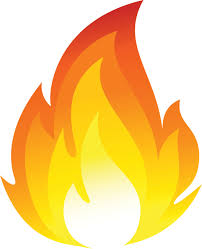 ПО ПОЖАРНОЙ БЕЗОПАСНОСТИ В ВЕСЕННИЙ ПЕРИОДС наступлением весеннего периода осложняется обстановка с пожарами. Как правило, в этот период происходит несанкционированное сжигание сухой травы, мусора, нередко возникают лесные пожары. Чтобы победить в борьбе со стихией, соблюдайте элементарные правила отдыха на природе.В пожароопасный сезон в лесу запрещается: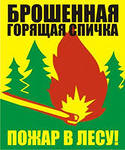 -бросать горящие спички, непогашенные окурки;-оставлять на освещаемой солнцем поляне бутылки или осколки стекла;-выжигать траву;-разводить костры;-въезжать в лес на машинах без искрогасителя;-оставлять в лесу (кроме специально отведенных мест) промасленный или пропитанный бензином, керосином и иными горючими веществами обтирочный материал;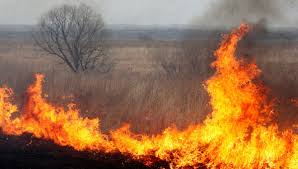 Никогда не поджигайте сухую траву!!!Сжигание листвы, мусора, сухой травы вблизи строений является нередкой причиной пожара. Сжигание может производиться не ближе  до зданий и сооружений.Поджигая траву, учтите, что ветер может сделать огонь неуправляемым.Ветер также может раздуть тлеющий очаг, оставшийся не затушенным, после вашего ухода с участка (из леса, с поля, с железнодорожной насыпи и т.п.).Взрослые и дети, соблюдайте правила пожарной безопасности!Если вы стали очевидцем несчастного случая или сами попали в чрезвычайную ситуацию, обращайтесь за помощью в Единую службу спасения по телефону «01»  или по сотовому телефону 101, 112.